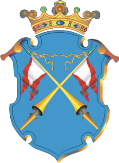 Республика Карелия
АДМИНИСТРАЦИЯ КААЛАМСКОГО СЕЛЬСКОГО ПОСЕЛЕНИЯ
ПОСТАНОВЛЕНИЕот 11 февраля 2021года                                                                                    № 2О внесении изменений в Приложение № 2к постановлению Администрации Кааламского сельского поселения № 19  от 26.08.2019г.В соответствии с постановлением Правительства Российской Федерации от 10 февраля 2017 года № 169 «Об утверждении Правил предоставления и распределения субсидий из федерального бюджета бюджетам субъектов Российской Федерации на поддержку государственных программ субъектов Российской Федерации и муниципальных программ формирования современной городской среды» Администрация Кааламского сельского поселения постановляет:Внести изменения в Приложение № 2 к постановлению Администрации Кааламского сельского поселения № 19  от 26.08.2019г. «О создании Общественной комиссии по обеспечению реализации мероприятий муниципальной программы «Формирование современной городской среды на территории Кааламского сельского  поселения» изложив его согласно приложению №1 к настоящему Постановлению.Опубликовать настоящее Постановление в средствах массовой информации и разместить на сайте Администрации Кааламского сельского поселения в сети Интернет: www.admkaalamskoe.ru.Глава Кааламского сельского поселения       			       А.М.Мищенко     Приложение № 1к постановлению Администрации Кааламского сельского поселения № 2  от 11.02.2021г.Состав Общественной комиссии по обеспечению реализации мероприятий муниципальной программы «Формирование современной городской среды на территории Кааламского сельского  поселенияЧлены комиссии:Мищенко Андрей Михайлович-Глава Кааламского сельского поселения,  председатель комиссии;Дедушкина Татьяна Николаевна-специалист 1 категории Администрации Кааламского сельского поселения, заместитель  председателякомиссии;Латынина Светлана Александровна-Инспектор ВУС АдминистрацииКааламского сельского  поселения, секретарь комиссии;Лесовая Ольга Александровна-депутат Совета Кааламского сельского поселенияКанаев Виталий Юрьевич-начальник отдела надзорной деятельности и профилактической работы Сортавальского и Лахденпохского района УНДиПР ГУ МЧС РФ по РК;Хаута Сергей ВалерьевичШлыкова Ирина СергеевнаИльинский Андрей АнатольевичЛогинова Ирина Васильевна---- активист РО ОНФ, директор «Карелтек»представитель общественности, житель п. Кааламостарший по дому № 2 ул. Центральная, п. Кааламоспециалист 1 категории Администрации   Кааламского сельского  поселения